REPUBLIKA HRVATSKA 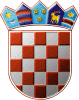 ZAGREBAČKA ŽUPANIJA                OPĆINA DUBRAVICA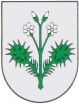                 Općinski načelnikKLASA:400-05/22-01/24URBROJ: 238-40-01-22-10Dubravica, 17. listopad 2022. godineNaručitelj Općina Dubravica, Pavla Štoosa 3, 10293 Dubravica, na temelju članka 23. Pravilnika o provedbi postupaka jednostavne nabave (Službeni glasnik Općine Dubravica 1/2017, dalje u tekstu: Pravilnik), u postupku jednostavne nabave: Rekonstrukcija Kumrovečke ceste izgradnjom nogostupa, procijenjene vrijednost nabave: 410.000,00 kn bez PDV-a, ev.broj nabave: 18/2022, donosiODLUKU O ODABIRUKao najpovoljnija ponuda odabrana je ponuda ponuditelja: Levak d.o.o., Pavla Štoosa 23, 10293 DubravicaCijena odabrane ponude iznosi 366.968,00 kn bez PDV-a, odnosno 458.710,00 kn sa PDV-omRazlog odabira: najniža cijena Broj zaprimljenih ponuda i nazivi ponuditelja:1. GRADMOST d.o.o., Vladimira Nazora 4, 10295 Kupljenovo2. Levak d.o.o., Pavla Štoosa 3, 10293 DubravicaRazlozi isključenja/odbijanja ponude: - Odluka o odabiru zajedno s preslikom Zapisnika o otvaranju, pregledu i ocjeni ponuda dostavlja se bez odgode svim ponuditeljima na dokaziv način.